Смысл жизни можно обрести всегда, просто осознав, что есть люди, которым очень нужна твоя помощь и забота, пусть даже самая простая и обыденная.Все в твоих руках! Ты капитан своего корабля и в твоих силах выбрать курс в направлении настоящей ЖИЗНИ!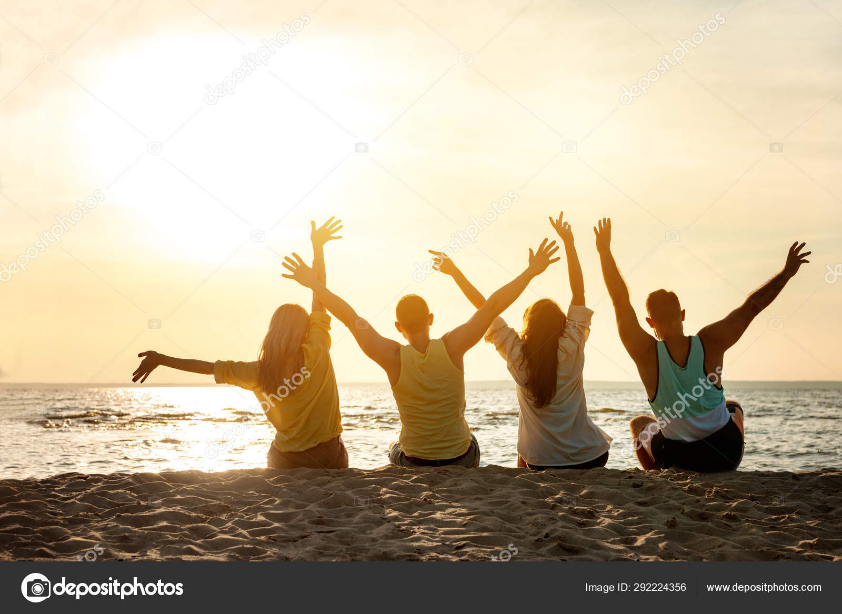 Я выбираю жизнь!Единый общероссийский телефон доверия:8-800-2000-122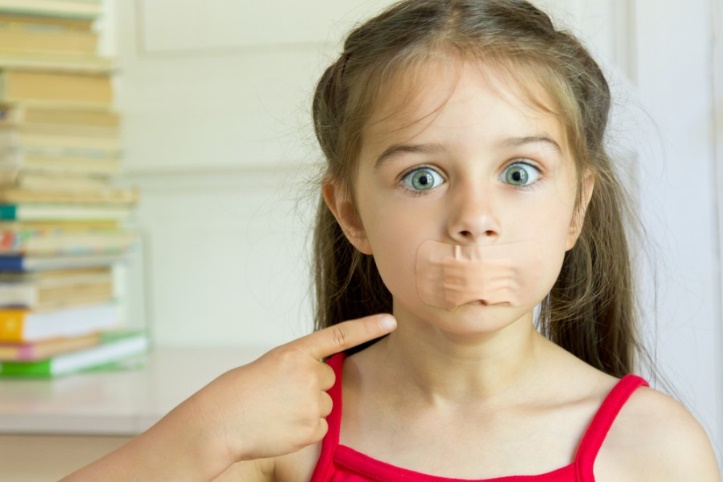 Скажи, о чем молчишь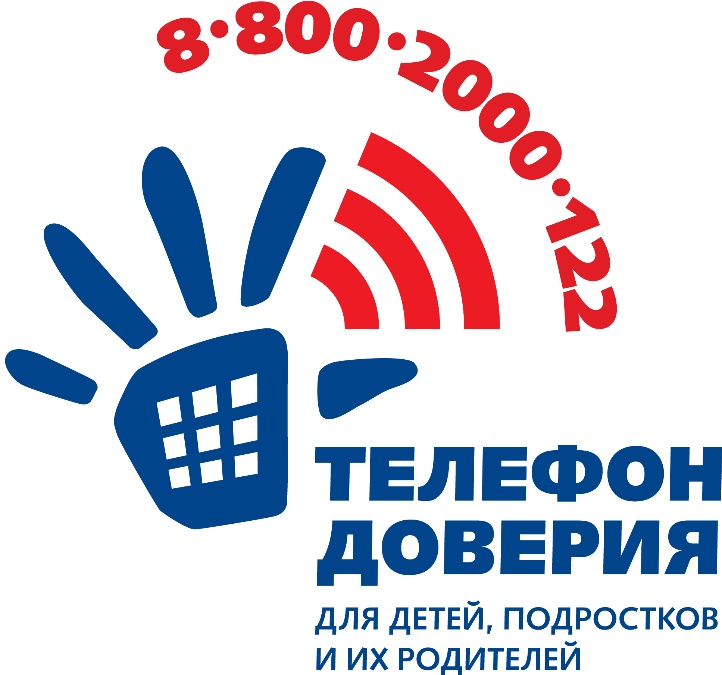 Муниципальное бюджетное общеобразовательное учреждение «Средняя общеобразовательная школа №1» г. РежЖизнь прекрасна!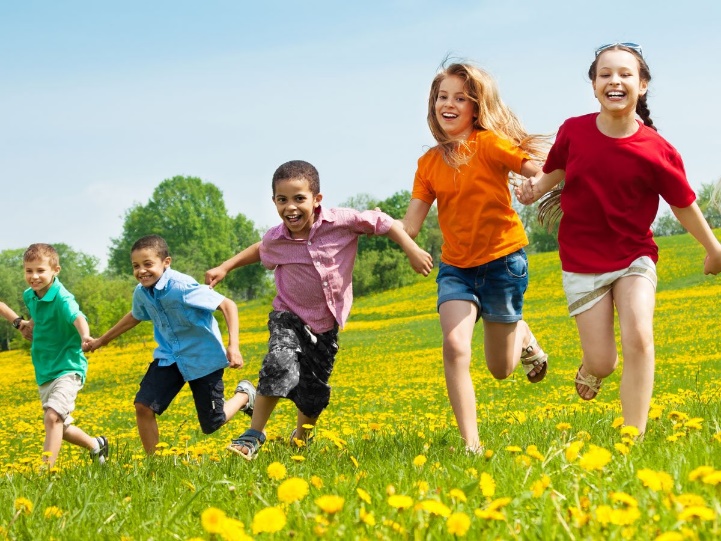 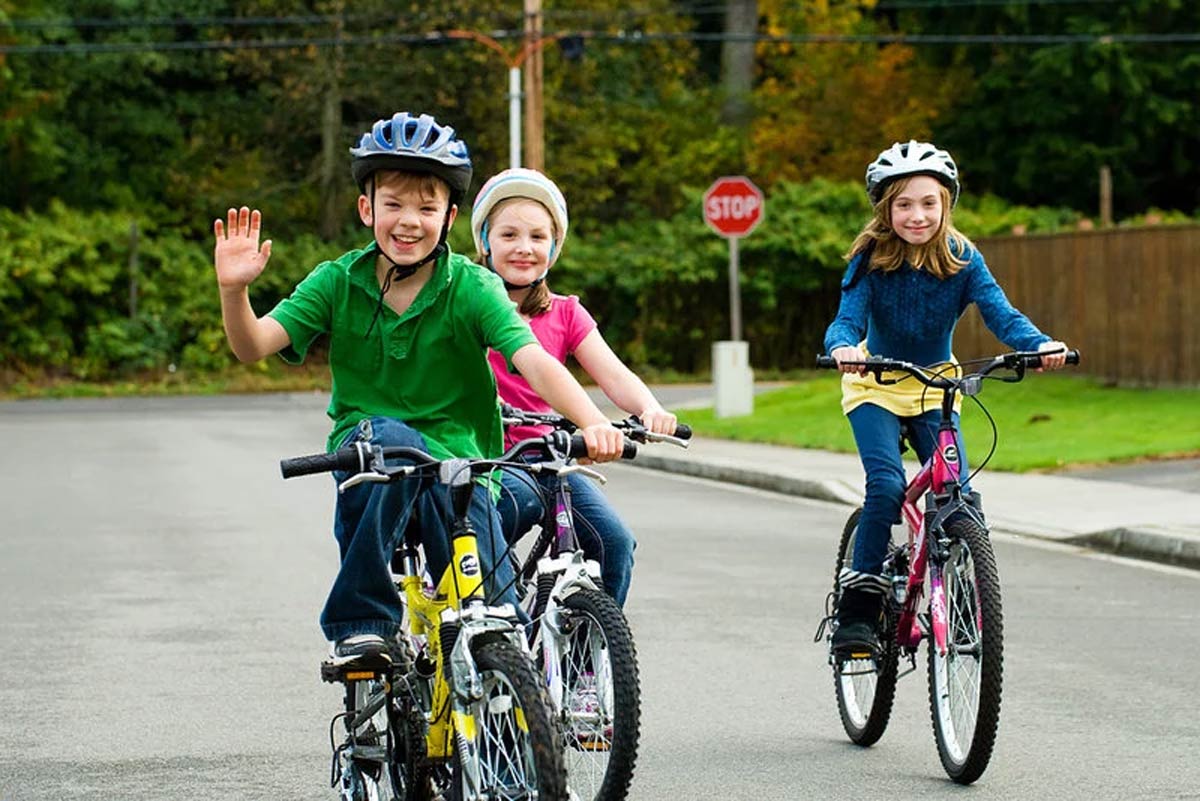 2021 г.Твоя жизнь – это бесценный дар!Ты сам решаешь, чем заполнить ее. Каждый новый день принесет радость, если найдешь себе дело по душе. Кто-то занимается спортом, и это не обязательно бокс или футбол, волейбол или гимнастика. Может быть, ты предпочитаешь шахматы – и это прекрасно! Танцы и изучение иностранных языков, история древнего Египта и вышивка, а может ты рисуешь картины по номерам или собираешь монеты, увлекаешься чтением или созданием видеороликов. Секции по интересам, просмотр фильмов с друзьями, все становится неотъемлемой частью нашей жизни, добавляя ей красок и новых, положительных эмоций.Рядом с каждым есть человек, который важен, который нужен и которому нужны мы, это может быть друг или мама. Человек, с которым можно поделиться радостью и рассказать о том, что волнует тебя сейчас.К сожалению, жизнь не состоит только из белых полос. Бывают ситуации, когда не знаешь, как поступить, бывают дни, когда хочется плакать. Спустя время, оборачиваясь и вспоминая их – ты будешь улыбаться, даже не понимая, почему был так расстроен тогда. Но сейчас эти переживания кажутся важнее всего мира. У каждого из нас – и у взрослых, и у детей – бывают ситуации, в которых трудно разобраться. Конечно, рядом всегда наши близкие, друзья, родители …Но иногда просто не знаешь, КАК рассказать о своих проблемах! Есть компетентные люди, готовые тебе помочь!ЕДИНЫЙ ОБЩЕРОССИЙСКИЙТЕЛЕФОН ДОВЕРИЯ:8-800-2000-122Любой человек, переживающий какие-либо трудности, столкнувшийся с непониманием, находящийся в трудной жизненной ситуации будет выслушан, понят и принят, получит поддержку. Один звонок даст возможность справиться со сложной для тебя ситуацией, успокоиться и принять верное решение.ВЫХОД ЕСТЬ ВСЕГДА!Измени свой угол зрения на мир и твоя жизнь изменитсяЖить нужно здесь и сейчас!Все препятствия НАДО преодолевать здесь и сейчас.Надо растить в себе человека с большой буквы в условиях этого мира, здесь и сейчас! Надо, по-настоящему, учиться любить и творить добро здесь и сейчас!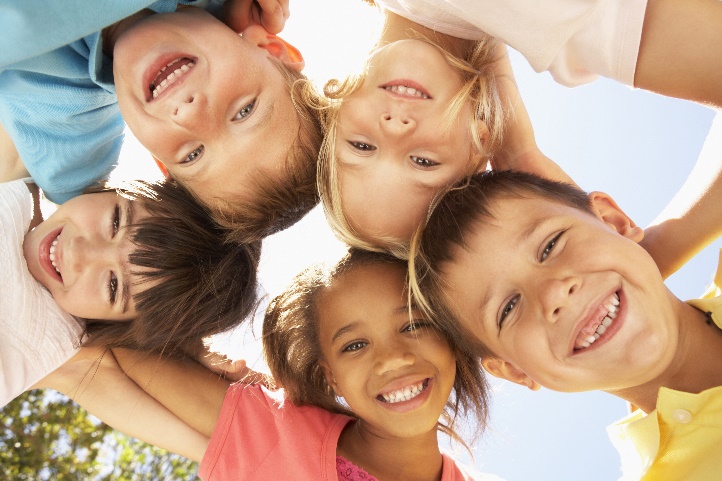 Также помощь и поддержку в сложной жизненной ситуации ты можешь получить у вашего школьного психолога по тел.:89676357449 (Ватсапп)